Key stage 2 Home Learning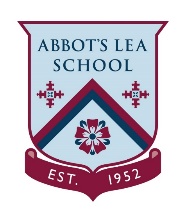 Chatta Challenge!  Once you have joined the Chatta Club at www.chattalearning.com, you can access Chatta on your tablet at home. Here are this week’s Chatta Challenges! Choose as many as you would like to do. Don’t forget to email them to your class teacher! Activity 1Activity 2 Make a chat to introduce what a Mini beast is.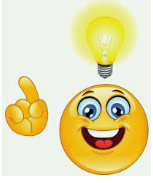 Make a chat to record all the different Mini beasts you can see?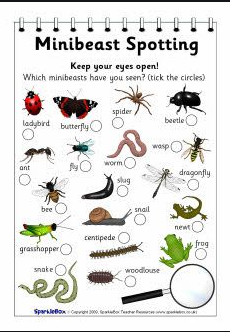 Activity 3Activity 4 Make a chat to explain how your garden helps Mini beasts?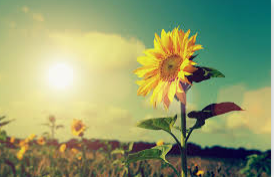 Make a chat to tell us how many mini beasts you have counted in your garden.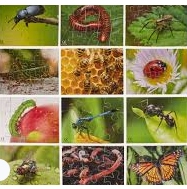 